Circolare e data, vedasi segnatura            Alle Famiglie             delle alunne e degli alunni                                                                                                                        della Scuola Secondaria “Amalteo”   				                                                  della Scuola Primaria Parise                                                                                                                                                                              I.C. Oderzo          p.c.        Ai Docenti          Al Personale ATA           Al DSGA           								    della Scuola Secondaria “Amalteo”                                                                                                            della Scuola Primaria Parise                                                                                                                                                                             I.C. OderzoOGGETTO:  RIORGANIZZAZIONE SCIOPERO DEL COMPARTO ISTRUZIONI E RICERCA – SEZIONE SCUOLA PER L’ INTERA  GIORNATA DEL 24 MAGGIO 2024 DEL PERSONALE DOCENTE ED ATA, A TEMPO DETERMINATO E INDETERMINATO, INDETTO DA:  CSLE (Confederazioni Sindacati Lavoratori Europei)In riferimento allo sciopero indetto dal sindacato indicato in oggetto, ai sensi dell’Accordo Aran sulle norme di garanzia dei servizi pubblici essenziali e sulle procedure di raffreddamento e conciliazione in caso di sciopero firmato il 2 dicembre 2020, si comunica quanto segue:A) DATA, DURATA DELLO SCIOPERO E PERSONALE INTERESSATOLo sciopero si svolgerà nell’intera giornata  del 24 Maggio 2024 e interesserà tutto il personale in servizio, a qualunque titolo, presso le istituzioni scolastiche.B) MOTIVAZIONIPer le motivazioni si rimanda agli Atti di proclamazione e di adesione dell’Associazione Sindacale.C) RAPPRESENTATIVITÀ A LIVELLO NAZIONALELa rappresentatività a livello nazionale delle organizzazioni sindacali in oggetto, come certificato dall’ARAN per il triennio 2019-2021 è la seguente:Fonte ARAN 4 https://www.aranagenzia.it/rappresentativita-sindacale-loader/rappresentativita/triennio-2019-2021-provvisorio.htmlD) VOTI OTTENUTI NELL’ULTIMA ELEZIONE RSUNell’ultima elezione della RSU d’Istituto le organizzazioni sindacali in oggetto non hanno presentato liste e conseguentemente non hanno ottenuto voti.E) PERCENTUALI DI ADESIONE REGISTRATE AI PRECEDENTI SCIOPERII precedenti scioperi indetti dalla organizzazione sindacale in oggetto nel corso del corrente anno scolastico e di quello precedente hanno ottenuto le seguenti percentuali di adesione tra il personale dell’Istituto tenuto al servizio:Dati non ancora pervenuti.F) PRESTAZIONI INDISPENSABILI DA GARANTIREAi sensi dell’art. 2, comma 2, del richiamato Accordo Aran, in relazione all’azione di sciopero indicata in oggetto, presso l’Istituto non sono state individuate prestazioni indispensabili di cui occorra garantire la continuità.Sulla base delle informazioni raccolte, si comunica alle famiglie, di controllare ed accertarsi del normale svolgimento delle lezioni.    IL DIRIGENTE SCOLASTICODott.ssa Francesca MENEGHEL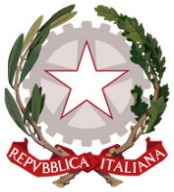 ISTITUTO COMPRENSIVO STATALE DI ODERZO (TV)SCUOLE INFANZIA - SCUOLE PRIMARIE - SCUOLA SECONDARIA 1° GRADO Piazzale Europa 21 – 31046 ODERZO (TV)-  0422/815655   0422/814578E-mail TVIC88400X@Istruzione.it – Posta Certificata: TVIC88400X@pec.istruzione.itC.F. 94141320260 - Cod. Min.:TVIC88400X – SITO: www.icoderzo.edu.itAzione proclamata da% Rappresentatività a livello nazionale (1)% voti  nella scuola per le  elezioni RSUTipo di scioperoDurata dello sciopero CSLE/ /  Nazionale Intera giornataFirmato digitalmente da Francesca MENEGHEL
C=IT
O=Istituto Comprensivo Statale di Oderzo 94141320260